EGE ÜNİVERSİTESİ ANAOKULU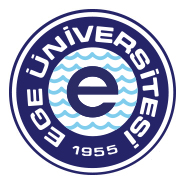 ( KREŞ VE ANAOKULU )2022 - 2023EĞİTİM ÖĞRETİM DÖNEMİKAYIT İŞLEMLERİ, ÜCRET ÖDEME, EĞİTİM PROGRAMLARI, UYGULAMALARI VE OKULA DEVAM İLE İLGİLİKAYIT SÖZLEŞMESİKAYIT KABUL – İŞLEYİŞKreş ve anaokulu başvurularının kabulü için çocuğun anne veya babası, Üniversitemiz personeli olmak durumundadır.Ege Üniversitesi Anaokulu  ( Kreş ) 24 ay – 35 ay arası ( Anaokulu ) 36 ay – 71 aylık çocukların kaydı yapılmaktadır.Okulda hafta içi tam gün eğitim programı uygulanmaktadır.Kesin kayıt döneminde kayıt formuna ev adresi, iş yeri adresi ve telefon numarası eksiksiz ve doğru yazılmalıdır. Adres ve telefon değişikliği olması durumunda Sosyal Tesisler Şube Müdürlüğü ve Okul Yönetimi bilgilendirilmelidir.Anaokuluna kesin kayıt yapılabilmesi için çocuğun yaşının uygun olması ( 36 Aylık ), tuvalet kontrolünü ve temel öz bakım becerilerini ( kendini ifade edebilme, temizlik ve yeme alışkanlığı vb. ) kazanmış olması gerekmektedir.Okulumuz gündüz bakım ve eğitim hizmeti vermektedir. Çocuklar en erken 07:30 da kabul edilir, en geç 17:30 da teslim edilir. Saat 08:00 den önce gelen çocuklar ve saat 17:00 den sonra okuldan alınacak çocuklar ile nöbetçi öğretmen ve sınıf teyzesi (yardımcı personel) ilgilenmektedir.Okulumuz en geç 17:30 da kapanır ve okul kapısı görevli kişiler tarafından kilitlenir.Veli çocuğunu okula zamanında getirmek ve eğitim bitiminde almakla yükümlüdür.Kayıtları yapılan çocukların kuruma devam etmelerinin sağlanması esastır. Okulun günlük eğitim programı ve düzeninin bozulmaması için çocuğun en geç saat 10:00’a kadar okula getirilmesi gerekmektedir.Dinlenme saatine katılan çocuklar 13:00-14:45 saatleri arasında uyumaktadırlar. Geçerli bir mazeret sunularak bu gruptaki çocuklarını erken alması gereken velilerimiz önceden bilgi vererek çocuklarını en geç 12.30’da okuldan alması beklenmektedir.Çocuk okula başladığı ilk bir hafta uyum süreci olarak yarım gün getirilir. Okulda kaldığı süre çocuğun uyum sağlama durumuna göre aşama aşama arttırılır, uyum sağlayamayan çocukların sözleşmeleri veli bilgilendirilerek iptal edilir.Çocuğun okulda uyumsuz davranışlar sergilemesi ve bu davranışların eğitim akışını olumsuz etkilemesi, özellikle çocuğun diğer çocuklara şiddet vb. gibi zarar vermesi durumunda veli çocuğun psikolojik tarama ve tedavisini üstlenmek durumundadır. Velinin gerekli tarama ve tedaviyi üstlenmemesi veya çocuğun 1 aydan fazla süredir diğer çocuklara zarar vermesinin devam etmesi durumunda okul idaresi çocuğun ilişiğini kesme hakkına sahiptir. Çocuklar arasında çıkabilecek bir anlaşmazlık ve sorunlarda, velilerin kendi çocuklarından başka çocuklara bizzat müdahale etmeleri uygun olmayıp, sorunlar okul idaresine veya ilgili öğretmen bildirilir,Okul özel eğitim gerektiren çocukların, sosyal uyum ve gelişim özelliğine göre, gerekli eğitsel tedbirleri alır, günlük devam sürelerinde esneklik sağlayarak değişiklik yapabilir.Bulaşıcı hastalığı ve ağır ruhsal bozukluğu olan çocuklar ile zekâ ve vücut olarak az gelişmiş çocukların okula kaydı yapılmamaktadır. Ayrıca gelişim süreci içerisinde bu tür problemleri gösteren çocuklarda, okula kaydı yapılmış olsa bile kayıtları silinerek özel eğitim kurumlarına yönlendirilirler.Çocukların sağlığı ve eğitim devamlılığı açısından velilerin izinsiz olarak okulda dolaşmaları uygun değildir. Veli, okul idaresinden veya öğretmenden izinsiz sınıfa girememelidir. Ancak, istekli olma durumunda öğretmen ve okul idaresinin önceden belirleyeceği bir gün doğrultusunda okul içerisine girebilir.Okul çıkışında çocuklar okul kapısından ailesine teslim edilir. Okul çıkışı velilerin çocukları ile birlikte okul bahçesinde bulunmaları güvenlik açısından uygun değildir. Veli, okul yönetimi ve öğretmenlerin çocuklarla ilgili düzenlediği toplantılara katılmakla yükümlüdür, katılmadığı durumlarda toplantılarda alınan kararlara uymak durumundadır.Okul, çocukları sadece anne - babaya teslim edilir. Çocuğu 3, şahıslara teslim edilmesi için veli okul idaresine veya öğretmenine yazılı bilgi verir. Yakınlığı ne olursa olsun velinin izni dışında hiç kimseye çocuk teslim edilmemektedir.Okula gelen çocuklar kıyafet bakımından serbesttir. Ancak çocukların pahalı ve kıymetli ziynet eşyası (küpe, yüzük, bilezik, nazarlık vb. ) takılması uygun değildir. Değerli eşyaların kaybı halinde sorumluluk kabul edilmez. Belirli bir karakteri temsil eden kostümler giydirilmemesine özen gösterilmelidir.Öğretmenin belirlediği günler dışında çocuklar okula evden oyuncak getirmemelidir.Çocuğun nevresim, çarşaf, çamaşır vb. okulda kalacak olan her türlü özel eşyasına isim işlenmiş veya yazılmış olmalıdır. İsimsiz eşyanın karışması veya kaybolması halinde sorumluluk kabul edilmemektedir.Ayrılan çocukların eşyaları bir ay içerisinde alınmalıdır. Aksi halde sorumluluk kabul edilmemektedir.Eğitimciler tarafından yaş gruplarına göre yıllık, aylık ve günlük eğitim planları hazırlanır ve uygulanmaktadır.Okulumuzda uygulanan Eğitim Programına ek olarak, Yabancı Dil, Müzik, Drama, Sanat vb. etkinlikler Sınıf Öğretmenleri dışındaki eğitimciler tarafından uygulanmaktadır.ÖN KAYIT İÇİN GEREKLİ BELGELERÖn Kayıt Bilgi formuAnne veya babanın Ege Üniversitesi’nde çalıştığına dair Personel Kimlik Kartı fotokopisi.Çocuğun Kimlik FotokopisiAnne ve Babanın Kimlik FotokopisiKESİN KAYIT İÇİN GEREKLİ BELGELERKesin Kayıt Bilgi formu ve diğer formlar			Çocuğa ait 4 adet fotoğraf – Kimlik FotokopisiAnne ve Babaya ait 1’er adet fotoğraf- Kimlik FotokopisiParazit Raporu (Devlet ve Üniversite Hastaneleri)Sağlık Raporu (Sağlık Ocakları, Devlet ve Üniversite Hastaneleri)Çocuğun aşı kartı fotokopisiAnne babanın ayrılmış olması durumunda Boşanma İlamı Belgesi.Özel Gereksinimli çocuklar için ÇÖZGER - RAM Raporu fotokopisi. Eylül ayı aidatının ödendiğine dair banka dekontu.ÜCRET - AİDATKreş ve Anaokuluna devam eden çocukların ailelerinden her ay alınan aidatlardır.Ege Üniversitesi Sosyal Tesisler Yönetim Kurulu kararı ile belirlenen okul aylık ücreti, kesin kayıt koşullarına uygun olarak ilan edilen tarih aralığında yatırılmalı, sonra ilgili ayın ödemesini peşin olarak HALKBANK Şubesi’ne yatırılmaktadır.- Anaokulu Hesabı: TR: 85 0001 2009 7140 0012 0000 18 İban Numarası ve Alıcı Adı: Ege Üniversitesi Anaokulu İktisadi İşletmesi adı ile yatırılır. ( 36 - 71 Aylık )- Kreş Hesabı: TR: 31 0001 2009 7140 0012 0000 20 İban Numarası ve Alıcı Adı: Ege Üniversitesi Kreş İktisadi İşletmesi adı ile yatırılır. ( 24 - 35 Aylık )Her ayın sonunda verilen hizmet için bir fatura kesilmektedir. İlgili ay içerisinde de fatura bedelinin yukarı da belirtilen hesaba yatırılması gerekmektedir.Okula kaydı 1’i ile 15’i arasında yapılan çocuklar için TAM AYLIK ücret fatura edilmektedir.6183 Sayılı kanunun “ Gecikme zammı Nispet zammı ve hesabı” başlıklı 51. Maddesine göre,“ Amme                                   alacağının ödeme müddeti içinde ödenmeyen kısmına vadenin bitim tarihinden itibaren her ay için ayrı ayrı %4 oranında gecikme zammı tatbik olunur. Ay kesirlerine isabet eden gecikme zammı günlük olarak hesap edilir.”Gerek velinin gerekse çocuğun uzun süreli sağlık raporu ve dönem sonu nedeni ile kayıt sildirme ve yeni dönemde kayıt yaptırma işlemleri de dâhil okulun sabit giderlerinin devam etmesi ve ücretlerin maliyete göre belirlenmesi nedeni ile yıl boyunca kesintisiz ödeme yapılmaktadır.Okula devam eden çocukların ayın 1’i ile 15’i arasında ilişiğin kesilenlerin 15’inde, 15’i ile ilgili ayın sonuna (29,30 veya 31’i )kadar ilişiği kesilenlerin ise, ayın son günü ayrılmış gibi işlemlerinin ve ödemelerinin yapılması gerekmektedir. Gün hesabı işlemi yapılmamakta olup, çocuğunu herhangi bir sebeple okuldan almak isteyen veli dilekçesinin aslını Sağlık Kültür ve Spor Daire Başkanlığı evrak kayıt birimine, fotokopisini ise okul yöneticiliği sekreterliğine teslim etmek zorundadır. Ayrılış dilekçesi verilene kadar okul ücreti alınacağından dolayı fatura kesilmeye devam edilecektir.Velinin ödenmemiş ücretinin bulunup bulunmadığı kontrol edilir, geçmiş aylara ait ödenmemiş ücret mevcut ise, veli bu ücreti ilgili hesaba yatırılarak dekont veya makbuzu anaokuluege@gmail.com adresine ibrazı ile yükümlüdür.GENEL İHTİYAÇ – ÜCRET ( Gezi, Kitap, Kırtasiye… vb. )Okul Eğitim programı kapsamında yapılan okul dışı ve okul içi etkinlik ücretleri eğitim, atölye, gezi, tiyatro, piknik, sinema vb. ücretleri okul aidatı ücretine dahil değildir. Bu ücretler ayrıca veliden tahsil edilmektedir.Okulun düzenlemiş olduğu okul dışı ve içi etkinliklere ( gezi, sinema, tiyatro vb. ) çocuğun katılımını istemeyen velilerin, çocuğu o gün okula getirmemeleri esastır. Ancak bu mümkün değilse öncelik aynı yaş grubu olmak üzere çocuğun başka bir sınıfta günü geçirmesini kabul etmiş sayılır.Öğrencinin eğitim dönemi sonuna kadar olan tüm özel ihtiyaçları: kitap, kırtasiye, temizlik malzemeleri, materyaller vb. kişisel malzemeler okul tarafından belirlenir ve ihtiyaçlar veliler tarafından karşılanır.SAĞLIK - REVİR Okulumuzda tam gün görevli hemşire bulunmaktadır.Kayıt esnasında Parazit raporu: gaita da parazit saptaması istenmektedir.(Temiz raporu gelmeden diğer işlemler tam olsa bile çocuk okula başlatılamamaktadır.)Birimdeki çocukların % 20'sini kapsayan genel bir enfeksiyon durumunda Okul Sorumlusunun önerisi ve yönetim kurulunun onayı ile enfeksiyon tehlikesi ortadan kalkana kadar birim kapatılabilir.Nezle, grip, A grubu beta hemolitik streptokok enfeksiyonu, ishal, konjonktivit gibi bulaşıcı hastalığı olan çocuklar iyileşinceye kadar kesinlikle Okula kabulü uygun değildir. Hastalık nedeniyle Okula devam edemeyen çocukların yeniden birime başlamaları Çocuk Sağlığı Ve Hastalıkları Anabilim Dalı’ndan hastalığının tanı ve seyrinin Okula devam etmesinde sakınca olmadığına dair raporu getirmeleri ile mümkündür.Reçetesiz ve ilaç izin belgesi doldurmayan hiçbir çocuğa ilaç verilememektedir.Evden reçete ve izin belgesi ile ilaç getiren öğrencinin tedavisi saatinde uygulanıp akşam öğrenci ile eve gönderilecektir.Orijinal kutusunda olmayan, son kullanma tarihi geçen ilaçlar ve vitamin ilaçları revirde verilmemektedir.Kullanılan ilaçlara ait kutuların üzerine alacağı saatlerin, çocuğun adı ve sınıfı yazılması beklenir.38 ve üzeri ateşi olan öğrencinin ilk müdahalesi revirde yapılıp, velisi aranılarak tarafından alınması sağlanır ve ateş düşmeden okula getirmemesi istenmektedir. Öğrencilerimize tam ve eksiksiz hizmet verebilmek için sağlık bilgi formunun tarafımıza teslim edilmesi önemlidir.Kan grubu ve aşı kartının revire bildirimi önemlidir.Eğitim yılı boyunca öğrencilerimizin boy-kilo takibi yapılarak fiziksel gelişimleri takip edilmektedir.Öğrencilerin sağlık sorunlarını en aza indirebilmek için siz değerli velilerimizin bizlere yardımcı olmaları, verilen evrakları eksiksiz doldurup zamanında bizlere ulaştırmaları önemlidir.KAHVALTI – YEMEKOkulda sabah kahvaltısı, öğle yemeği, ikindi kahvaltısı olmak üzere üç öğün yemek programı uygulanmaktadır.Okuldaki kahvaltı ve yemeklere çocuğun zamanında katılım sağlanması esastır.Kahvaltı ve yemek saatleri sınıflara göre değişiklik göstermektedir.Sabah Kahvaltısı:  08:30 - 09:00 / 09:00 - 09:30Öğle Yemeği:        11:30 - 12:00 / 12:00 - 12:30İkindi Kahvaltısı:   14:30 – 15:00 / 15:00 – 15:30Çocukların yemek listeleri yaş ve sağlık durumlarına uygun biçimde ve günlük kalori ihtiyaçları göz önünde bulundurularak konusunda uzman kişi tarafından hazırlanır ve her ayın birinde ilan edilmektedir,Sabah kahvaltısı saatinden sonra gelen çocuklara kahvaltı öğünü verilmemektedir.Çocuklar evlerinden okula yiyecek getirmeleri uygun görülmemektedir.VELİNİN;TC Kimlik No	:                                                                                      Adı Soyadı	:Ev Adresi	:                                                                                İş Adresi	:                                                                        İş Tel			:                                                                                  Cep Numarası	:    İmza	:                                                Veli; Bu sözleşme ile okul yönetimince belirlenen tüm eğitim programlarına, idari kural ve uygulamalara tamamen uymayı kabul ve taahhüt eder.Çocuk okula devam ettiği müddetçe bu sözleşme geçerlidir.Velisi bulunduğum …………………………………… için Ege Üniversitesi Kreş/Anaokulu kesin kayıt, okula devam, ücret ödeme, eğitim programları ve uygulamaları ile ilgili gerekli şartları okudum ve kabul ediyorum ..…../..…../2022SAATLERETKİNLİKLER07:30Açılış08:00-08:30Okula geliş, güne başlama zamanı08:30-09:30Sabah kahvaltısı09:30-10:00Toplanma, öz bakım, eğitim programına hazırlık10:00-11:30Öğrenme Süreci/Etkinlikler (Türkçe /Oyun ve Hareket/Müzik/ Sanat/ Okuma-yazmaya hazırlık çalışmaları/Fen ve Matematik/Drama/Alan Gezileri)11:30-12:30Öğle yemeği12:30-13:00Toplanma, öz bakım, eğitim programına hazırlık13:00-14:45Dinlenme saati14:45-15:30İkindi Kahvaltı15:30-16.00Öğrenme Süreci/Etkinlikler ( Türkçe /Oyun ve Hareket/Müzik/ Sanat/ Okuma-yazmaya hazırlık çalışmaları/Fen ve Matematik/Drama ) 16:00-17:00Serbest oyun, toplanma ve günü değerlendirme17:00-17:30Ayrılış hazırlığı ve ayrılış